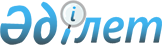 О снижении базовой налоговой ставки на придомовые земельные участки, превышающие 1000 квадратных метров
					
			Утративший силу
			
			
		
					Решение Риддерского городского маслихата Восточно-Казахстанской области от 12 марта 2018 года № 19/18-VI. Зарегистрировано Департаментом юстиции Восточно-Казахстанской области 26 марта 2018 года № 5557. Утратило силу решением Риддерского городского маслихата Восточно-Казахстанской области от 31 августа 2022 года № 17/3-VII
      Сноска. Утратило силу решением Риддерского городского маслихата Восточно-Казахстанской области от 31.08.2022 № 17/3-VII (вводится в действие по истечении десяти календарных дней после дня его первого официального опубликования).
      Примечание РЦПИ.
      В тексте документа сохранена пунктуация и орфография оригинала.
      В соответствии со статьей 505 Кодекса Республики Казахстан от 25 декабря 2017 года "О налогах и других обязательных платежах в бюджет" (Налоговый кодекс), подпунктом 15) пункта 1 статьи 6 Закона Республики Казахстан от 23 января 2001 года "О местном государственном управлении и самоуправлении в Республике Казахстан", Риддерский городской маслихат РЕШИЛ:
      1. Снизить базовую ставку налога на придомовые земельные участки, превышающие 1000 квадратных метров с 6 (шести) до 1 (одного) тенге за 1 (один) квадратный метр.
      2. Признать утратившим силу решение Риддерского городского маслихата от 16 апреля 2014 года № 26/8-V "О снижении базовой налоговой ставки на придомовые земельные участки, превышающие 1000 квадратных метров" (зарегистрировано в Реестре государственной регистрации нормативных правовых актов за номером 3342 от 20 мая 2014 года, опубликовано в газете "Лениногорская правда" № 22 от 06 июня 2014 года).
      3. Настоящее решение вводится в действие по истечении десяти календарных дней после дня его первого официального опубликования.
					© 2012. РГП на ПХВ «Институт законодательства и правовой информации Республики Казахстан» Министерства юстиции Республики Казахстан
				
      Председатель сессии 

В. Климов

      Секретарь городского маслихата 

И. Панченко
